中國文化大學109年度陽明山學 成果紀錄表申請系/組史學系史學系課程名稱中國文化大學陽明山學計畫：史蹟踏溯—美軍宿舍區、閻錫山故居、關渡宮中國文化大學陽明山學計畫：史蹟踏溯—美軍宿舍區、閻錫山故居、關渡宮課程內容（活動內容簡述/執行成效）主辦單位：史學系課程日期：2022年10月2日（日）0910-1500課程地點：美軍宿舍區、閻錫山故居、關渡宮授課教師：洪玉儒老師帶隊鐘點規劃：參與人數：18人（教師1人、學生14人、行政人員0人、校外3人）課程內容：配合微學分課程與系上主辦的關渡宮媽祖信仰與東北亞交流研討會，本次史蹟踏溯點包括文化大學周邊的美軍宿舍區，菁山路的閻錫山故居，北投的關渡宮。行程緊湊而精采。執行成效：本次課程，共有14名同學參與。同學表示，在這次旅程中，雖然又累又熱，但物超所值，瞭解了民國發展的歷史，也體驗了明清移民來台的先民，如何倚賴媽祖信仰團結人心，很是有趣。主辦單位：史學系課程日期：2022年10月2日（日）0910-1500課程地點：美軍宿舍區、閻錫山故居、關渡宮授課教師：洪玉儒老師帶隊鐘點規劃：參與人數：18人（教師1人、學生14人、行政人員0人、校外3人）課程內容：配合微學分課程與系上主辦的關渡宮媽祖信仰與東北亞交流研討會，本次史蹟踏溯點包括文化大學周邊的美軍宿舍區，菁山路的閻錫山故居，北投的關渡宮。行程緊湊而精采。執行成效：本次課程，共有14名同學參與。同學表示，在這次旅程中，雖然又累又熱，但物超所值，瞭解了民國發展的歷史，也體驗了明清移民來台的先民，如何倚賴媽祖信仰團結人心，很是有趣。活動照片活動照片電子檔名稱(請用英數檔名)活動照片內容說明(每張20字內)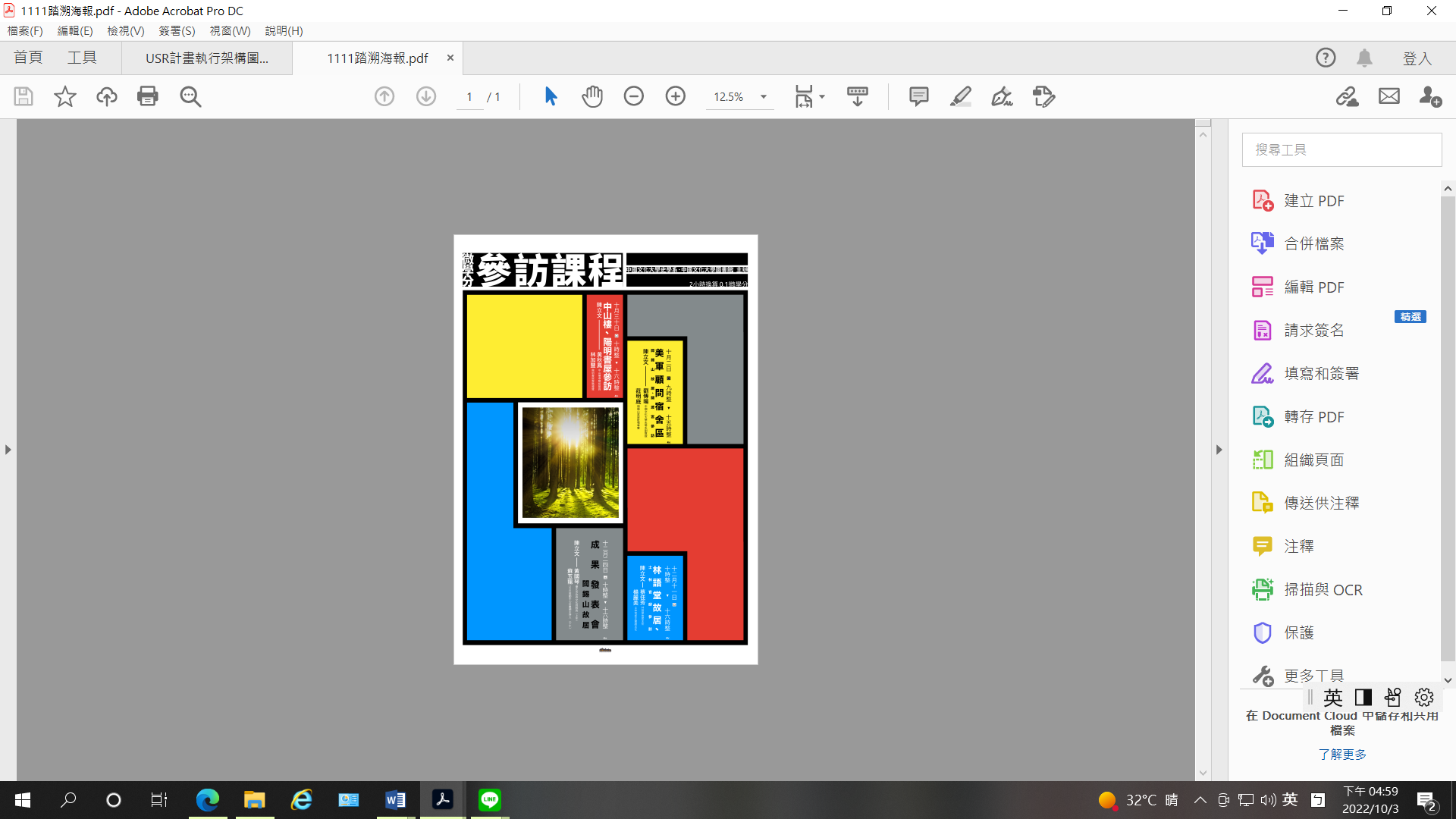 踏溯活動海報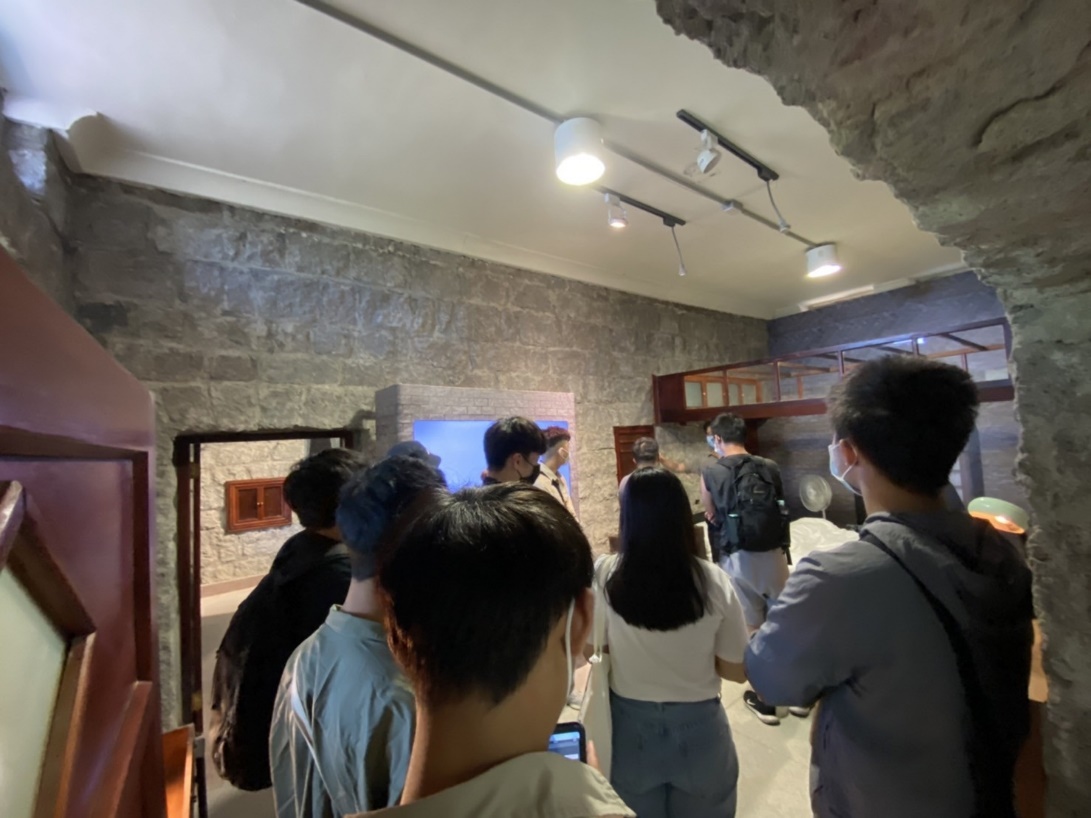 在閻錫山故居參觀種能洞內的設施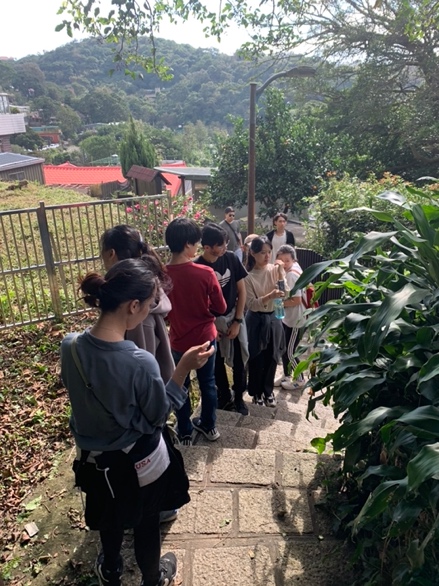 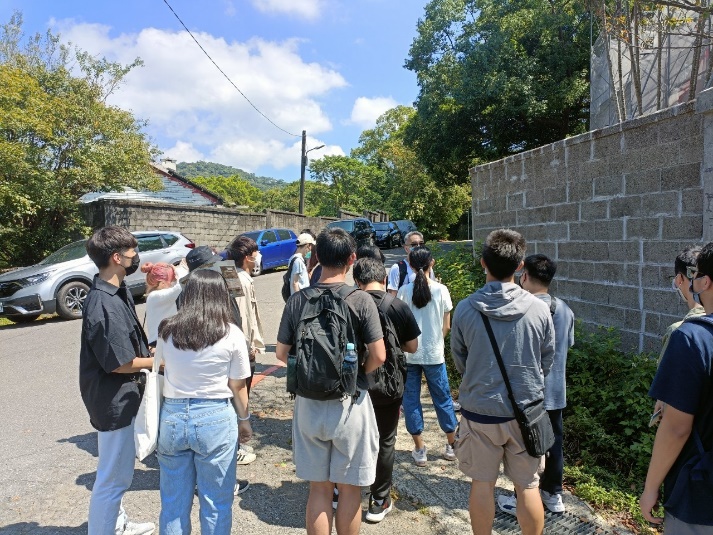 參觀陽明山美軍宿舍區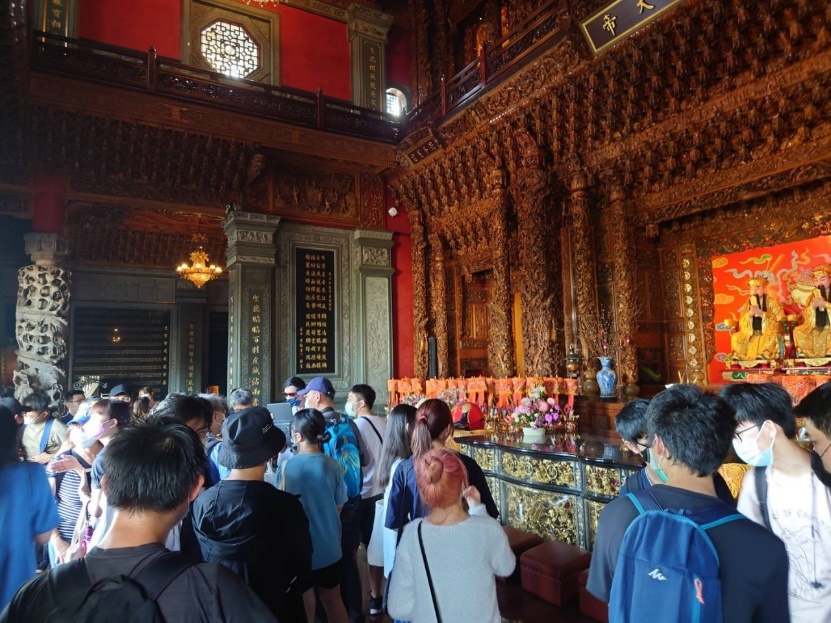 參觀關渡宮參與媽祖文化祭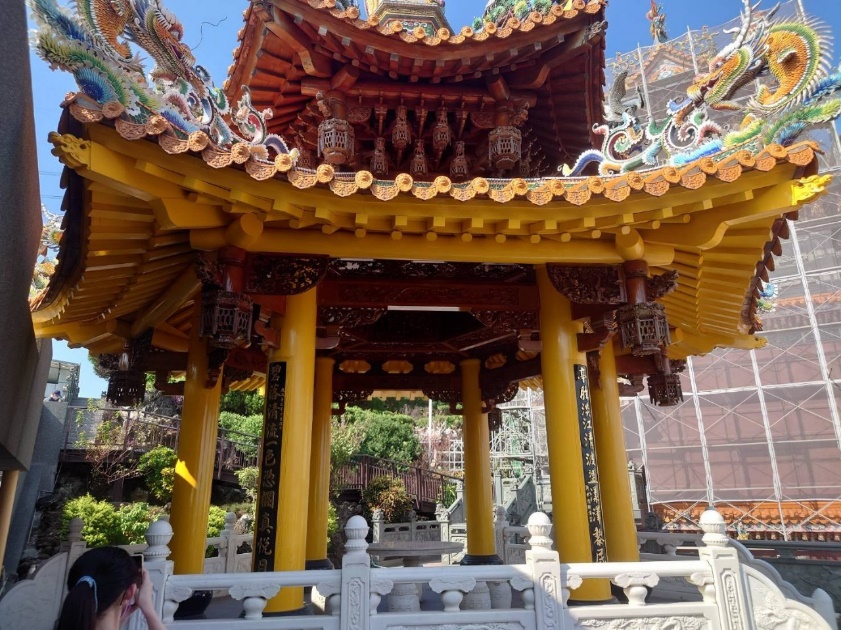 參觀關渡宮特殊的宮廟建築